What is a GENE MUTATION?  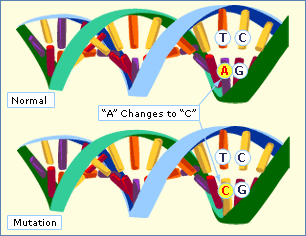 A mutation which causes a change in…EX.  Substitutions, insertions, and deletionsA mutation which involves changes in one or a few nucleotides. (i.e. it occurs at a SINGLE POINT in a DNA sequence)SUBSTITUTION*In the example to the right, draw a circle around the nucleotide where the mutation occurred.Usually affects no more than 1 amino acidEX.  T A C  G C A  T G G  A A T       T A C  G T A  T G G  A A TINSERTION*In the example to the right, draw a circle around the nucleotide where the mutation occurred.1 base (nucleotide) is inserted into a DNA sequenceEX.  T A C  G C A  T G G  A A T       T A T  C G C  A T G  G A A  TBriefly explain what has happened to the nucleotide sequence in the mutated strand of DNA as a result of the insertion.DELETION*In the example to the right, draw a circle around the nucleotide where the mutation occurred.Usually has more dramatic effectsEX.  T A C  G C A  T G G  A A T        T _ C  G C A  T G G  A A T        T C G  C A T  G G A  A TBriefly explain what has happened to the nucleotide sequence in the mutated strand of DNA as a result of the deletion.FRAMESHIFT MUTATIONS*Frameshift Mutations Cont.Examples include…Shift the reading frame of a genetic messageMay make a protein unable to perform its original function…WHY?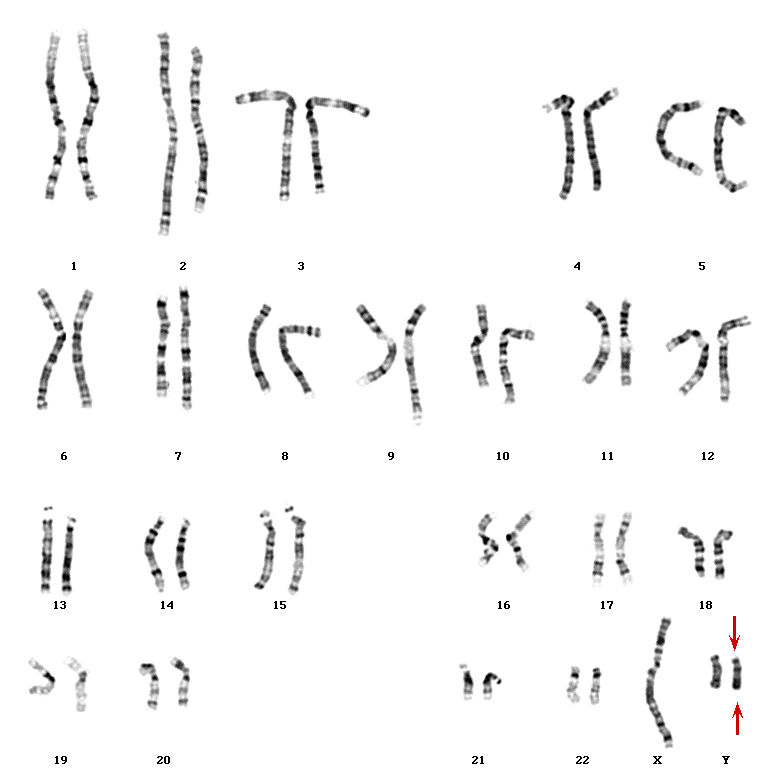 Involve changes in the number or structure of chromosomesMay change the location of genes on a chromosomeMay change the number of copies of some genes DELETIONS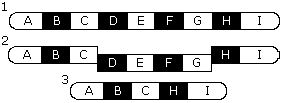 DUPLICATIONS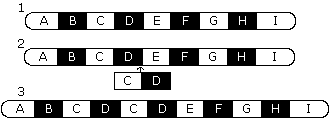 INVERSIONS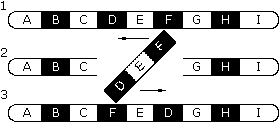 TRANSLOCATIONS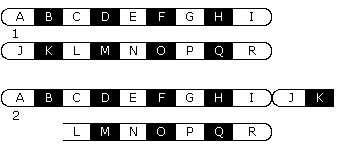 Significance of Mutations Most are neutral (i.e. they have little or no effect on gene expression or protein function)Some are harmful (causing genetic disorders or cancer) or lethal